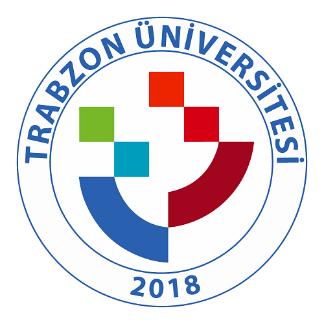 TRABZON ÜNİVERSİTESİ A.4.4.2. Erasmus Değişim Programı Yıllık Değerlendirme Raporu (Tablo 13)Tablo.13. Erasmus+ Değişim Hareketliliği Performans BeklentileriPerformans Göstergeleri 20192020202120222023202420250012345Erasmus+ değişim programı kapsamında giden öğrenci sayısı355691212Değişim programlarından yararlanan akademisyen sayısı335881111Erasmus+ değişim programı kapsamında işbirliği yapılan antlaşma sayısı (Kurum Bazlı)11131520263035Erasmus+ değişim programı kapsamında işbirliği yapılan antlaşma sayısı (Bölüm Bazlı)31393944495460Erasmus+ değişim program başvurularında dijitalleşmeyi sağlamakDeneme süreci              Tüm BaşvurularDeneme süreci              Tüm BaşvurularDeneme süreci              Tüm BaşvurularDeneme süreci              Tüm BaşvurularDeneme süreci              Tüm BaşvurularDeneme süreci              Tüm BaşvurularDeneme süreci              Tüm Başvurular